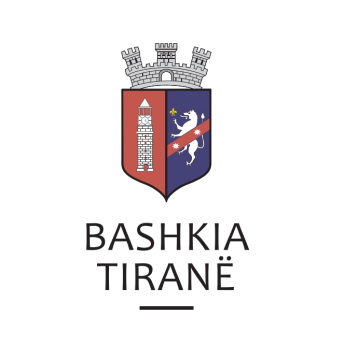      R  E  P U  B  L  I  K  A    E   S  H  Q  I  P  Ë  R  I  S  Ë
  BASHKIA TIRANË
DREJTORIA E PËRGJITHSHME PËR MARRËDHËNIET ME PUBLIKUN DHE JASHTË
DREJTORIA E KOMUNIKIMIT ME QYTETARËTLënda: Kërkesë për publikim lidhur me shpalljen për Ekzekutim VullnetarPranë Bashkisë Tiranë ka ardhur kërkesa për shpallje nga Përmbaruese Gjyqësore Private “Ensola Kuçi”, në lidhje me shpalljen për kalimin në ekzekutim vullnetar të debitorit Firma “Ersida”, përfaqësuar nga z. Vasillaq Nanushi.Ju sqarojmë se të dhënat si më poshtë:Kreditor:    Agjencia e Trajtimit të Kredive.Debitor:      Firma “Ersida”, përfaqësuar nga z. Vasillaq Nanushi.Objekti:        Kthim shume.Drejtoria e Komunikimit me Qytetarët ka bërë të mundur afishimin e shpalljes për Përmbaruesen Gjyqësore Private “Ensola Kuçi”, në tabelën e shpalljeve të Sektorit të Informimit dhe Shërbimeve për Qytetarët pranë Bashkisë Tiranë.     R  E  P U  B  L  I  K  A    E   S  H  Q  I  P  Ë  R  I  S  Ë
  BASHKIA TIRANË
DREJTORIA E PËRGJITHSHME PËR MARRËDHËNIET ME PUBLIKUN DHE JASHTË
DREJTORIA E KOMUNIKIMIT ME QYTETARËTLënda: Kërkesë për publikim lidhur me shpalljen e ankandit publik.Pranë Bashkisë Tiranë ka ardhur kërkesa për shpallje nga Shoqëria e Përmbarimore  “POWER & JUSTICE” sh.p.k., në lidhje me shpalljen e ankandit për pasurinë e paluajtshme të debitorin shoqëria “Strati Construcon” sh.p.k.Ju sqarojmë se të dhënat e pronave përkatësisht janë si më poshtë:“Arë”, me numër pasurie 172/23, faqe 249, vol. 3, Z.K. 1522, me sipërfaqe 1800m2.Adresa:		Draç, DurrësÇmimi fillestar: 	2,016,000 Leke“Apartament”, me numër pasurie 116/61-1-19, faqe 42, vol. 22, Z.K. 2291, me sipërfaqe 33,19  m2.Adresa:		Kryemedhenj, KavajëÇmimi fillestar: 	957,600 Leke“Apartament”, me numër pasurie 116/61-1-20, faqe 23, vol. 43, Z.K. 2291, me sipërfaqe 59,24  m2.Adresa:		Kryemedhenj, KavajëÇmimi fillestar: 	1,713,600 LekeDrejtoria e Marrëdhënieve me Publikun ka bërë të mundur afishimin e shpalljes për Shoqëria  Përmbarimore “POWER & JUSTICE” sh.p.k., në tabelën e shpalljeve të Sektorit të Komunikimit dhe Pritjes së Qytetarit pranë Bashkisë së Tiranë.      R  E  P U  B  L  I  K  A    E   S  H  Q  I  P  Ë  R  I  S  Ë
  BASHKIA TIRANË
DREJTORIA E PËRGJITHSHME PËR MARRËDHËNIET ME PUBLIKUN DHE JASHTË
DREJTORIA E KOMUNIKIMIT ME QYTETARËTLënda: Kërkesë për publikim lidhur me shpalljen e ankandit publik.Pranë Bashkisë së Tiranës ka ardhur kërkesa për shpallje nga Shoqëria e Përmbarimore  “POWER & JUSTICE” sh.p.k., në lidhje me shpalljen e ankandit për pasurinë e paluajtshme të debitorin shoqëria “General Polymeren Recycling Albania” sh.p.k.Ju sqarojmë se të dhënat e pronave përkatësisht janë si më poshtë:“Arë”, me numër pasurie 31/33, faqe 235, vol. 5, Z.K. 2255, me sipërfaqe 7033  m2.Adresa:		Koxhas, DurrësÇmimi fillestar: 	103,077.9 Euro Arë”, me numër pasurie 31/4, faqe 212, vol. 1, Z.K. 2255, me sipërfaqe 12900  m2.Adresa:		Koxhas, DurrësÇmimi fillestar: 	189,066.5 Euro Arë”, me numër pasurie 31/3, faqe 219, vol. 1, Z.K. 2255, me sipërfaqe 4300  m2.Adresa:		Koxhas, DurrësÇmimi fillestar: 	63,022.1 Euro Drejtoria e Marrëdhënieve me Publikun ka bërë të mundur afishimin e shpalljes për Shoqëria  Përmbarimore “POWER & JUSTICE” sh.p.k., në tabelën e shpalljeve të Sektorit të Komunikimit dhe Pritjes së Qytetarit pranë Bashkisë së Tiranës     R  E  P U  B  L  I  K  A    E   S  H  Q  I  P  Ë  R  I  S  Ë
  BASHKIA TIRANË
DREJTORIA E PËRGJITHSHME PËR MARRËDHËNIET ME PUBLIKUN DHE JASHTË
DREJTORIA E KOMUNIKIMIT ME QYTETARËTLënda: Kërkesë për publikim lidhur me shpalljen për ekzekutim vullnetar.Pranë Bashkisë Tiranë ka ardhur kërkesa për shpallje nga Përmbaruese Gjyqësore Private “Ensola Kuçi”, në lidhje me shpalljen për ekzekutim vullnetar për debitorin z. Petrit Neim Caka.Lajmërim për vazhdimin e ekzekutimit vullnetar:Kreditor:            Agjencia e Trajtimit të KrediveDebitor:              Petrit Caka.Objekti:              Kthim shumeDrejtoria e Komunikimit me Qytetarët ka bërë të mundur afishimin e shpalljes për Përmbaruesen Gjyqësore Private “Ensola Kuçi”, në tabelën e shpalljeve të Sektorit të Informimit dhe Shërbimeve për Qytetarët pranë Bashkisë Tiranë.     R  E  P U  B  L  I  K  A    E   S  H  Q  I  P  Ë  R  I  S  Ë
  BASHKIA TIRANË
DREJTORIA E PËRGJITHSHME PËR MARRËDHËNIET ME PUBLIKUN DHE JASHTË
DREJTORIA E KOMUNIKIMIT ME QYTETARËTLënda: Kërkesë për publikim lidhur me shpalljen për Ekzekutim Vullnetar.Pranë Bashkisë Tiranë ka ardhur kërkesa për shpallje nga Shoqëria “Kodra Bailiff Service” sh.p.k., në lidhje me shpalljen e lajmërimit për ekzekutim vullnetar, për debitorin P.F. Jurgen Turkeshi dhe z. Jurgen Sezai TurkeshiLajmërim për ekzekutim vullnetar:Kreditor:           ISHSH Inspektorati Shtetëror ShëndetësorDebitor:             P.F. Jurgen Turkeshi dhe z. Jurgen Sezai TurkeshiObjekti:             Likujdim gjobe.Drejtoria e Komunikimit me Qytetarët ka bërë të mundur afishimin e shpalljes për Shoqëria “Kodra Bailiff Service” sh.p.k., në tabelën e shpalljeve të Sektorit të Informimit dhe Shërbimeve për Qytetarët pranë Bashkisë Tiranë.     R  E  P U  B  L  I  K  A    E   S  H  Q  I  P  Ë  R  I  S  Ë
  BASHKIA TIRANË
DREJTORIA E PËRGJITHSHME PËR MARRËDHËNIET ME PUBLIKUN DHE JASHTË
DREJTORIA E KOMUNIKIMIT ME QYTETARËTLënda:  Kërkesë për publikim lidhur me shpalljen për ekzekutimin e “Urdhërit të               Ekzekutimit”.Pranë Bashkisë Tiranës ka ardhur kërkesa për shpallje nga Përmbarues Gjyqësor Privat “Artan Sima”, në lidhje me shpalljen e ekzekutimit të “Urdhërit të ekzekutimit, për subjektin “Hasan Ahmati”.Lajmërim për ekzekutim të  “Urdhërit të Ekzekutimit”:Kreditor:            Autoriteti Kombetar i UshqimitDebitor:              Subjekti “Hasan Ahmati”.Baza Ligjore:     Dizpozitat e K.Pr.Civile dhe ligjit nr. 10031Drejtoria e Komunikimit me Qytetarët ka bërë të mundur afishimin e shpalljes për Përmbarues Gjyqësor Privat “Artan Sima”, në tabelën e shpalljeve të Sektorit të Informimit dhe Shërbimeve për Qytetarët pranë Bashkisë Tiranë.     R  E  P U  B  L  I  K  A    E   S  H  Q  I  P  Ë  R  I  S  Ë
  BASHKIA TIRANË
DREJTORIA E PËRGJITHSHME PËR MARRËDHËNIET ME PUBLIKUN DHE JASHTË
DREJTORIA E KOMUNIKIMIT ME QYTETARËTLënda: Kërkesë për publikim lidhur me shpalljen e ankandit publik.Pranë Bashkisë së Tiranës ka ardhur kërkesa për shpallje nga Zyra Përmabrimore E.G BAILIFF SERVICE, Përmbaruesi Gjyqësore Private ENUAR V MERKO, në lidhje me ankandin për pasurinë e paluajtshme të debitorëve z. Bujar Prençi dhe znj. Kristina Marku.Ju sqarojmë se të dhënat e pronave përkatësisht janë si më poshtë:“Pasuri e Paluajtshme, Apartament, regjistruar në ZVRPP Tiranë, pasuria me nr. 56/28+1-25, ZK 3976, vol. 13, faqe 41 me sip. 45.3  m2, në pronësi të hipotekuesit shoq. “SINA KONSTRUKSION 2008” sh.p.k.Adresa:		Shkozë, TiranëÇmimi fillestar: 	10,147.2 Euro “Pasuri e Paluajtshme, Apartament, regjistruar në ZVRPP Tiranë, pasuria me nr. 56/28+1-26, ZK 3976, vol. 13, faqe 42 me sip. 63.3  m2, në pronësi të hipotekuesit shoq. “SINA KONSTRUKSION 2008” sh.p.k.Adresa:		Shkozë, TiranëÇmimi fillestar: 	14,179.2 Euro Drejtoria e Komunikimit me Qytetarët ka bërë të mundur afishimin e shpalljes për Zyrën Përmabrimore E.G BAILIFF SERVICE, Përmbaruesin Gjyqësor Privat ENUAR V MERKO, në tabelën e shpalljeve të Sektorit të Informimit dhe Shërbimeve për Qytetarët pranë Bashkisë së Tiranës.